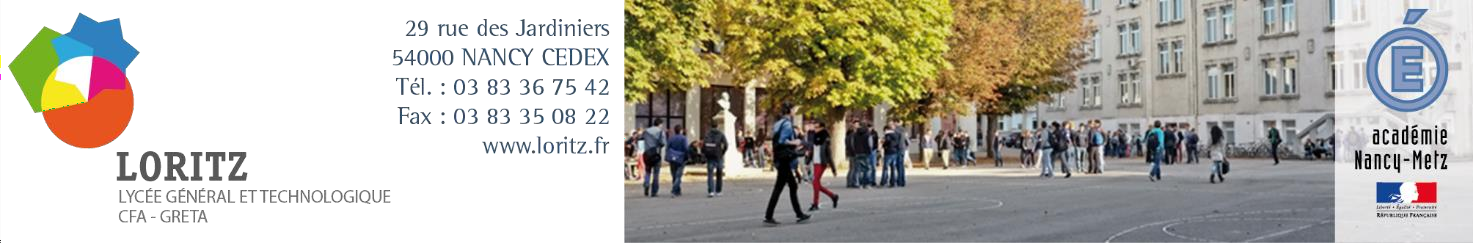 FICHE INTENDANCE APPRENTIS INTERNES - année scolaire 2024 / 2025(A rendre obligatoirement et ce même si l’apprenti n’est pas scolarisé à l’UFA Loritz)L'APPRENTI :NOM DE NAISSANCE : ………………………………………………. NOM D’USAGE : ………………………………..……….…… PRENOM (S)  ..............................................................  PRENOM D’USAGE :……………………………. Classe………….…Sexe : ❑ Masculin	❑ Féminin	Né(e) le : .................................................. A (localité, pays) : ………………………………….………Adresse : …………………………………………………………………………………………………………………………………………………………………….. CP : …………………………….. VILLE : …………………………………………………………..………… Tél : ………………………………….…………….… Adresse mail …………………………………………………………………………………………………………………………………………..……….…………….CHOIX DU FORFAIT D’INTERNATLes apprentis doivent choisir une semaine type de présence à l’internat. Une facturation leur sera adressée au moins une fois par trimestre sur la base de consommations réelles. Mettez la croix dans la case appropriée.INTERNES UFA LORITZ4 nuitées (L-J) :	4 nuitées, 4 petits-déjeuners, 5 déjeuners et 4 dîners5 nuitées (D-J) :	5 nuitées, 5 petits-déjeuners, 5 déjeuners et 4 dîners5 nuitées (L-V) :	5 nuitées, 5 petits-déjeuners, 5 déjeuners et 5 dîners6 nuitées (D-V) :	6 nuitées, 6 petits-déjeuners, 5 déjeuners et 5 dîners7 nuitées (D-S) :	7 nuitées, 7 petits-déjeuners, 5 déjeuners et 5 dînersOUINTERNES AUTRES UFA (sans repas le midi)4 nuitées (L-J) :	4 nuitées, 4 petits-déjeuners et 4 dîners5 nuitées (D-J) :	5 nuitées, 5 petits-déjeuners et 4 dîners5 nuitées (L-V) :	5 nuitées, 5 petits-déjeuners et 5 dîners6 nuitées (D-V) :	6 nuitées, 6 petits-déjeuners et 5 dîners7 nuitées (D-S) :	7 nuitées, 7 petits-déjeuners et 5 dînersLES RESPONSABLES :Tarifs appliquésApprentis n’ayant pasd’employeurApprentis ayant unemployeurAide de l’OPCOPetit-déjeuner2.50 €2.50 €0.00 €Déjeuner (concerne seulement les apprentis de l’UFA Loritz)4.85 €1.85 €3.00 €Dîner4.85 €1.85 €3.00 €Nuitée11.00 €5.00 €6.00 €Dégradation de la carte de restauration (1ère carte fournie gratuitement)6.00 €6.00 €0.00 €Responsable légal 1 et financierResponsable légal 2Père	❑ MèreAutre (précisez le lien avec l’élève) : ....................Père	❑ MèreAutre (précisez le lien avec l’élève) : ....................Nom d’usage et prénoms : ......................................Nom d’usage et prénoms : ......................................…………………………………………………………..…………………………………………………………..Nom de naissance : ………………………………….Nom de naissance : ………………………………….Date de naissance : .... / …. / …………Date de naissance : .... / …. / …………Localité et pays de naissance : ……………………...Localité et pays de naissance : ……………………...…………………………………………………………..…………………………………………………………..Adresse : .................................................................Adresse : .................................................................CP : ............................. Ville : ..................................CP : ............................. Ville : ..................................Tél. portable : ..........................................................Tél. portable : ...........................................................Mail* : .......................................................................*	La	facture	(avis	aux	familles)	sera	envoyéeexclusivement sur cette adresse mailMail : ........................................................................Numéro d’allocataire CAF ........................................... CAF (ville) ................................................................Employeur du responsable :Nom : .......................................................................Adresse : .................................................................Numéro d’allocataire CAF ............................................ CAF (ville) ................................................................Employeur du responsable :Nom : .......................................................................Adresse : .................................................................CP : ............................. Ville : ..................................CP : ............................. Ville : ..................................Tél. professionnel : ..................................................Tél. professionnel : ..................................................Mail : ........................................................................Mail : ........................................................................Date :	Signature :Date :	Signature :Structure d’accueil (à remplir uniquement pour les élèves placés. Merci de fournir une copie de la décision de placement) :Raison sociale : ……………………………………………………………………………………………………………. Adresse : ……………………………………………………………………………………………………………………. CP : .............................	Ville : ……………………………………………………………………………………Service auquel la facture doit être adressée : …………………………………………………………………………. Référent : …………………………………………………    Tél. professionnel : ………………………………….Mail : ………………………………………………………………………………………………………………………... Numéro SIRET : …………………………………………………………………………………………………………… Code service (pour la transmission des factures par Chorus) : ………………………………………………………Date : …………………….   Cachet et signature :Structure d’accueil (à remplir uniquement pour les élèves placés. Merci de fournir une copie de la décision de placement) :Raison sociale : ……………………………………………………………………………………………………………. Adresse : ……………………………………………………………………………………………………………………. CP : .............................	Ville : ……………………………………………………………………………………Service auquel la facture doit être adressée : …………………………………………………………………………. Référent : …………………………………………………    Tél. professionnel : ………………………………….Mail : ………………………………………………………………………………………………………………………... Numéro SIRET : …………………………………………………………………………………………………………… Code service (pour la transmission des factures par Chorus) : ………………………………………………………Date : …………………….   Cachet et signature :